
De bedrijfsleiding dient de personeelsleden ‘bevoegd’ te verklaren voor het gebruik van alle mobiele arbeidsmiddelen. Doe dit via een bevoegdheidsverklaring die ondertekend is door het desbetreffende personeelslid. In het werkgebied is men verantwoordelijk tov derden. Enkel personen die nodig zijn voor de bediening mogen zich in het werkgebied bevinden. De machine mag enkel gebruikt worden volgens de voorschriften van de fabrikant.Algemeen en verplichte uitrustingLees voor het eerste gebruik en bij twijfel de handleiding, zodanig dat het transport, het normale gebruik en de te verwachten moeilijkheden gekend zijn. Enkel opgeleid personeel mag, na het lezen van de handleiding en deze veiligheidsinstructiekaart, met deze machine werken, indien volgende persoonlijke beschermingsmiddelen gedragen worden.Persoonlijke beschermingsmiddelen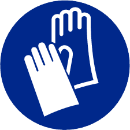 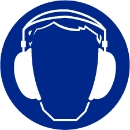 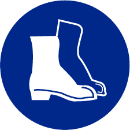 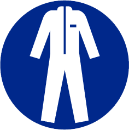 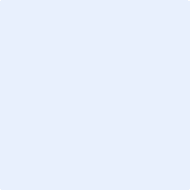 Goede praktijken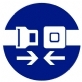 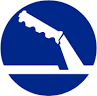 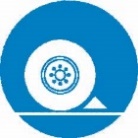 Gebruik wielbokken op hellingenGebruik bij stilstand steeds de handremDraag bij zitmaaiers zonder cabine of bij cabines met open deur steeds een veiligheidsgordel. Verlaat de machine niet tot de parkeerrem is ingeschakeld en verwijder steeds de contactsleutelBij het rijden buiten het gazon of wanneer er niet wordt gemaaid, moeten de maaimessen worden losgekoppeld en moet het maaiwerk in de hoogste snijstand worden gezetGevaren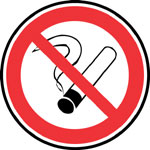 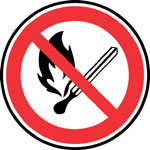 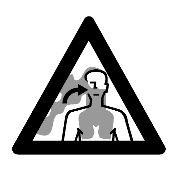 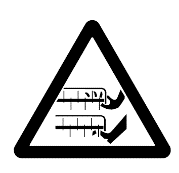 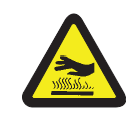 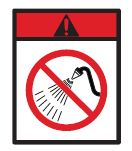 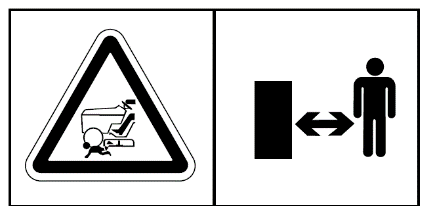 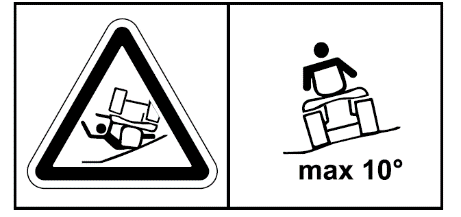 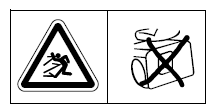 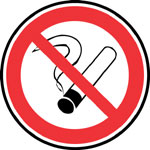 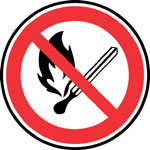 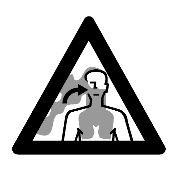 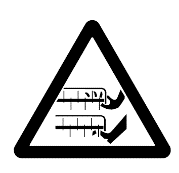 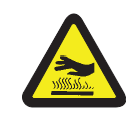 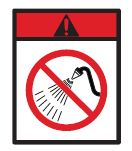 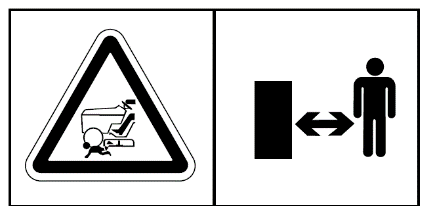 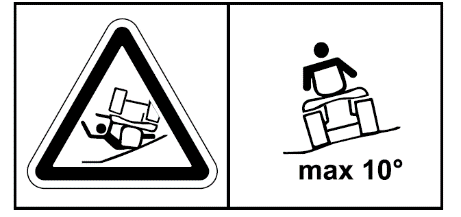 Vergiftigingsgevaar: het motorapparaat produceert giftige uitlaatgassen zodra de motor draait: niet in gesloten ruimtes starten en tankenBrandgevaar: oliën en dieselbrandstof zijn brandbaar en giftig. Rook NIET en gebruik GEEN open vuur of aanstekersVerbrandingsgevaar: machineonderdelen kunnen zeer heet worden, raak deze niet aanSnijgevaar: houd handen en voeten uit de buurt van de messen! Deze lopen na het uitschakelen nog een aantal seconden na. Kom bij een draaiende verbrandingsmotor nooit binnen het werkbereik van het mes en blijf altijd uit de buurt van de uitwerpopeningReinig componenten van de elektrische installatie niet met water, dit kan de elektrische installatie beschadigenGevaar wegslingeren voorwerpen: voorwerpen kunnen door contact met de messen weggeslingerd worden – niet werken zonder de achterste aflaatbeveiliging of de opvangzak erop bevestigd te hebbenKans op omkantelen: rij of maai niet op hellingen van meer dan 17%Verpletteringsgevaar: er bestaat levensgevaar overreden te worden wanneer de machine wegrolt. Het is verboden om personen met de zitmaaier mee te laten rijden. Laat geen personen of huisdieren toe in de onmiddellijke nabijheidVerbod gebruik drugs en alcohol: het gebruik van drugs en alcohol en medicijnen die het reactievermogen beïnvloeden is verboden, deze beperken de geschiktheid machines te besturenTransport Dit toestel is NIET gekeurd voor de openbare weg. Men mag er zich dus niet vrij mee verplaatsen. De zitmaaier mag niet worden versleept, enkel transport in een voertuig of aanhangwagen is toegelaten. Veranker de machine stevig tijdens het transport, plaats wiggen onder de wielen.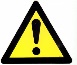 Plaats de messen in de hoogste snijstand.Voer een controle uit van de zitmaaier. Besteed onder meer aandacht aan eventuele lekken, signalisatie, toestand van de banden,… zorg voor een eenvoudige checklist die geparafeerd kan worden.Voor de werkzaamheden Maak een inschatting van de zone waar je zal werken. Wees bewust van moeilijke zones en verwijder alle obstakels van het terrein. Controleer op voorhand of de bediening van de machine en de beschermingselementen voldoende functioneren. Voer geen maaiwerken uit als het gazon nat is.Is het werkgebied voldoende vrijgemaakt van alle obstakels die in de grasmaaier terecht kunnen komen?Worden niet te verplaatsen obstakels (bv. Deksel van een regenput, niveauverschillen, boomwortels,…) goed aangeduid?Staat de machine voldoende stabiel opgesteld?Is het mes volledig vrij bij het starten?Is er voldoende licht?Controleer volgende zaken:of de verkeerssignalisatie naar behoren werkt en vrij is van vuilde toestand en de spanning van de bandende goede werking van de verschillende start- en stopinrichtingen en andere bedieningsschakelaarsde goede werking van de verschillende koppelingssystemen: het stilvallen van de motor bij het verlaten van de bestuurderszetel, het stilvallen van de ingeschakelde maaimessen bij het achteruitrijdenhet olie- en brandstofpeil  in de machineof het remsysteem adequaat werktde brandstofbevattende onderdelen (brandstofleiding, brandstofkraan, brandstoftank, tankdop, aansluitingen,…) regelmatig op beschadigingenof de afschermingen en het snijdgereedschap naar behoren werken en goed gemonteerd zijnof het snijgereedschap en de complete snijeenheid (maaimes, messenkoppeling, messenrem, bevestigingsbout, maaiwerkbehuizing) in onberispelijke staat verkerenof het snijdgereedschap scherp genoeg isof er enkel originele hulpstukken en aanbouwapparatuur gebruikt wordenof de machine geen lekken vertoontTijdens de werkzaamheden Pas je snelheid aan aan de omstandigheden, vertraag in bochten om kantelen te voorkomen. Maai een helling altijd in de dwarsrichting (niet op en neer). Leg de motor stil, zet de remmen op en neem de contactsleutel af bij verlaten van de machine.Neem geen personen mee als passagierStart de zitmaaier op een vlakke ondergrond zonder obstakels of hoog grasGebruik geen multimedia- of communicatieapparatuur tijdens het rijdenHoud het stuurwiel tijdens het rijden altijd met beide handen vastGebruik de maaier niet op steile hellingen (niet meer dan 10°) en op ruw terreinBlijf op voldoende afstand van de rand van niveauverschillen, overhangende delen en gladde plaatsenPas de rijsnelheid steeds aan de omstandigheden van omgeving en terrein, maak bij bergop- en afrijden en bij het rijden dwars op een helling geen plotselinge bochtenVermijd achterwaartse bewegingen met de zitmaaier (oneffenheden, putten, omstaanders,… zijn bij achteruitrijden  moeilijker op te merken)Rem af voordat de bocht wordt aangevat: als u een bocht maakt met hoge snelheid, kan de maaier kantelenSchakel de motor uit bij het manueel instellen van de snijhoogteLaat de zitmaaier niet onbeheerd achter/ draaien, verwijder de sleutel steeds uit het contactOverbelast de zitmaaier nietLeg de motor stil, zet de remmen op en neem de contactsleutel af bij geblokkeerde messen; gebruik gereedschap en veiligheidshandschoenen om de messen vrij te makenVermijd contact van handen en voeten met het messenblok, de uitwerpopening van het gras en de bewegende delenVerwijder geen onderdelen of veiligheden, gebruik de machine nooit zonder gras-opvangbak of afvoeradapterWees voorzichtig bij het kruisen van fiets-, voetpaden en rijwegen: bij het rijden buiten het gazon of wanneer er niet wordt gemaaid, moeten de maaimessen worden losgekoppeld en moet het maaiwerk in de hoogste snijstand worden gezetNeem regelmatig een pauze om tintelende handen of gevoelloze vingers te vermijden, draag daartoe lederen handschoenenTanken:Tank nooit met draaiende motor of nog warme motor, rook niet en maak geen open vuur, kuis gemorste brandstof op en sla brandstof enkel op in de daartoe voorziene recipiënten voorzien van de correcte etikettering. Start de zitmaaier op meer dan 3m waar de brandstof is bijgevuld (dampen van gemorste brandstof kunnen vlam vatten) of van een geopend recipiënt met brandstof.Na de werkzaamheden Reinig de machine na elk gebruik. Herstelwerkzaamheden gebeuren door een vakman. Signaleer elke abnormaliteit, abnormale werking, onveilige werking van de zitmaaier aan de verantwoordelijke.Trek de handrem aan om wegrollen te vermijden (ook indien u kortstondig de machine verlaat!). Plaats de maai-eenheden in verticale positie, schakel de machine uit en verwijder de sleutel uit het contact. Bewaar de sleutels centraal in een afgesloten kastje. Reinig de machine na elk gebruik en laat deze na elke maai-dag bedrijfsklaar achter op een overdekte, afgesloten plek.Indien nodig, plaats wielblokken op een helling.Onderhoud en herstelling Herstellingen en onderhoud mogen enkel door een gekwalificeerd persoon worden uitgevoerd, bij uitgeschakelde en vergrendelde aandrijving. Zorg voor de nodige beschermende hulpmiddelen. Maak er een gewoonte van de zitmaaier proper te houden Controleer periodiek de goed werking en aanwezigheid van diverse functies (remmen, lichten, bandenspanning, afschermingen, beveiligingen…)Controleer regelmatig het koelvloeistof- en oliepeil. Zorg voor de naspeurbaarheid van alle controles en van elk onderhoudDefecten dienen onmiddellijk gemeld te worden en zo spoedig mogelijk hersteldReinig, herstel of smeer bewegende delen enkel bij volledige stilstand en uitschakelingVervang veiligheids- en instructiestickers indien deze onleesbaar zijn gewordenDraag steeds een veiligheidsbril en handschoenen bij het slijpen van het maaimesZITMAAIER (benzine)Merk / type:   

Leverancier:   Visum bedrijfsleiderDatum:Visum preventieadviseurDatum: Visum arbeidsgeneesheerDatum: